Supplementary Fig. 2. Alpha diversity, shown here as outcome of analysis of similarity between groups on phylogenetic diversity (PD) whole tree and principal component analysis plots. Representation differed significantly between the noninfected and infected decompensated cirrhosis groups (A1, A2), between sites of infection (B1, B2), between those with no infections and those with two or more episodes of infection (C1, C2) and between all interleukin cutoffs (D1, D2).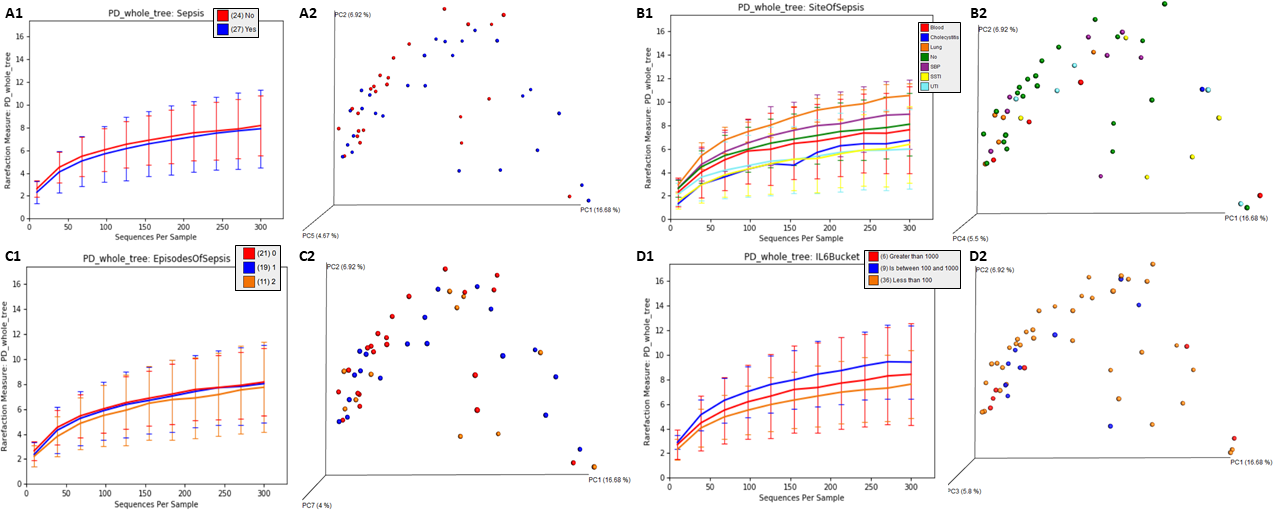 